ПРЕСС-РЕЛИЗОбновлены формы графического описания местоположения границ населенных пунктов и территориальных зон 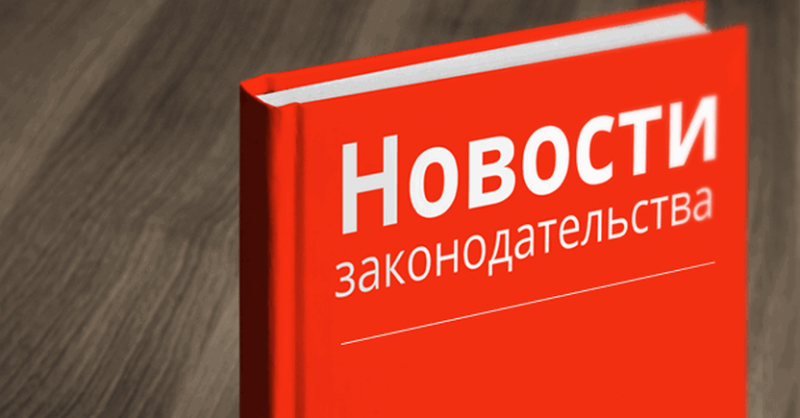 В соответствии с приказом Минэкономразвития Российской Федерации от 23.11.2018 № 650, который вступает в силу 18 февраля 2019 года, обновляются формы графического и текстового описания местоположения границ населенных пунктов, территориальных зон, особо охраняемых природных территорий, зон с особыми условиями использования территории. Так, например, в форме графического описания границ подлежит указанию информация об объекте, сведения о его местоположении, сведения о местоположении измененных (уточненных) границ объекта, план границ объекта.Что касается текстового описания, то в соответствующей форме местоположения границ населенных пунктов, территориальных зон будут указываться точки границ объекта, местоположение которого описывается и описание прохождения границ объекта, расположенного между двумя точками.   В этой связи Росреестром в 3-месячный срок со дня вступления в силу приказа будут утверждены и размещены на официальном сайте Росреестра схемы, используемые для формирования документов в формате XML.